  El işçiliği ve boyamaEl-göz koordinasyonunu geliştirmek içinve geometrik hayal gücü, kesme, boyama ve izleme önemli ön koşullardır.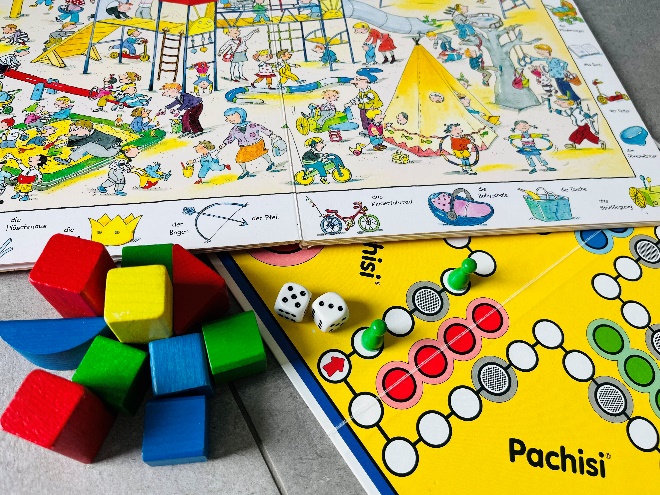 Oyun   - Bir topu yakala, bir nesneden kaçın   (uzamsal düşünmeyi ve vücut koordinasyonunu teşvik eder)   - Zar oyunları oynamak (saymadan zar resimlerini tanımak, oyun alanında bir oyun taşıyla zar sayısını saymak)   - Yapı taşlarıyla oynamak (uzamsal   düşünme, el-göz koordinasyonu, fantezi ve hayal gücü)   - Resimli kitaplara ve gizli nesne resimlerine bakma (tanıma, sayma, sınıflandırma)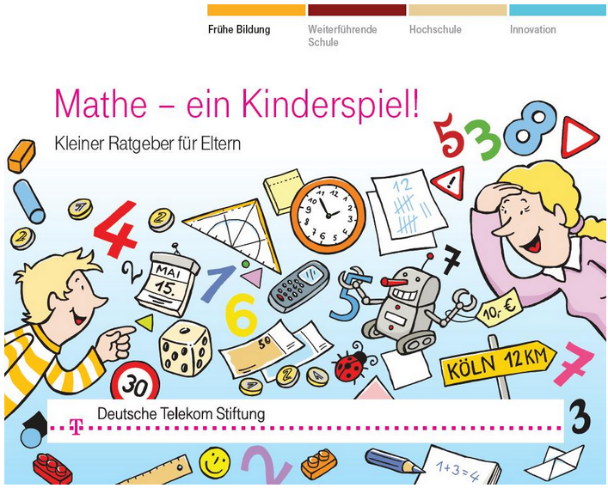 Okumak için daha fazla ipucu: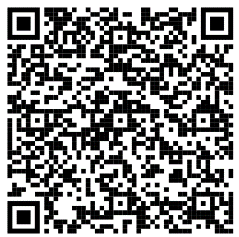 Nazik desteğinizle Matematik Danışma Servisi'nin ilkokullar içinÇocuğumu matematik derslerine nasıl hazırlayabilirim?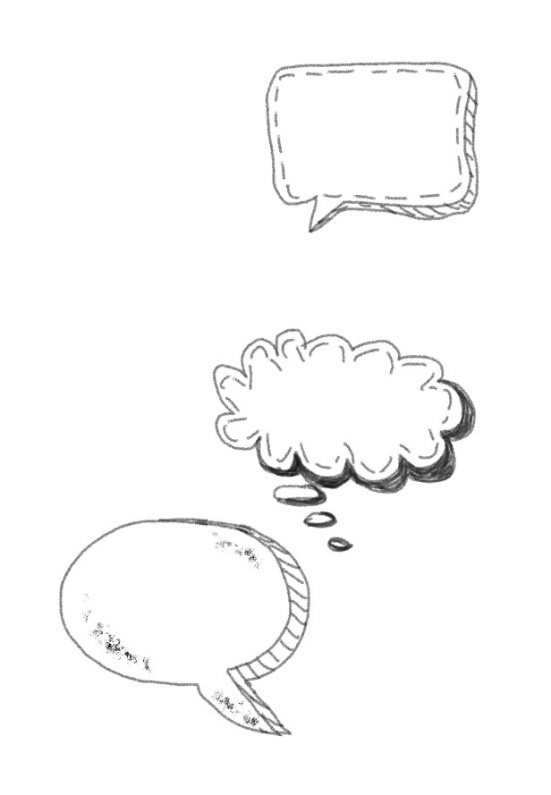 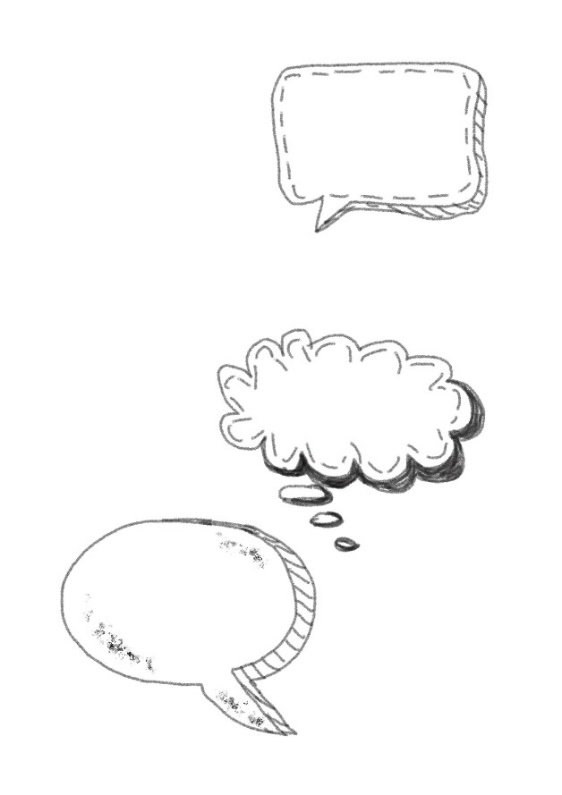 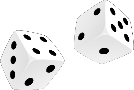 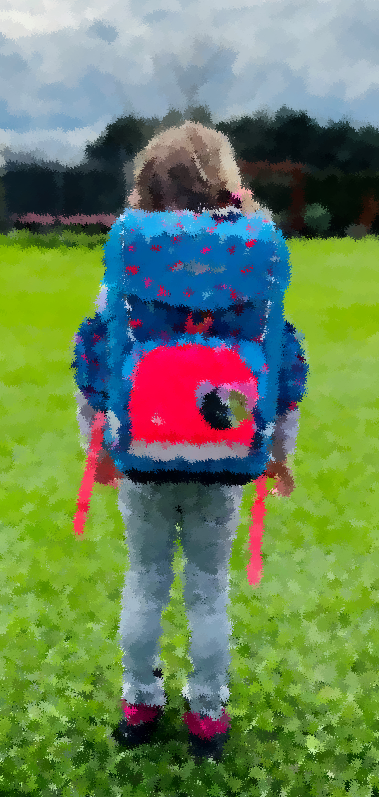 Sevgili ebeveynler,Matematikle uğraşmak başlamıyorsadece okula başladığınızda değil. İşte bunlarÇocuğunuzu okul öncesi dönemde desteklemek için kullanabileceğiniz birkaç fikir.İlk olarak en önemli ipucu: Konuşunsayılar ve yapılar hakkındaçevre sürdürülebilirliği teşvik edermatematiksel anlayış.Matematik gözlüklerinizi takınMatematik her yerde; içeride ve dışarıda: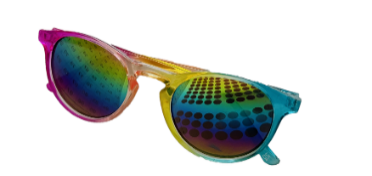   Rakamları nerede   görüyorsunuz?Uzaktan kumanda, cep telefonu, ev numaraları, araba plakaları, saatler/zamanlar, ölçüm aletleri, zaman çizelgeleri... Bu sayılara ne için ihtiyacınız var?Şekilleri nerede görüyorsunuz?Tabelalar, pencereler, tekerlekler, banklar, toplar... Neye benziyorlar? Ne gibi farklılıkları var?Çevrelerini tanımlayın?sağ - sol, üst - alt, önünde - arkasında - arasında - yanındaSağ-sol oryantasyonu matematik öğrenimi için merkezi bir öneme sahiptir!25, 52 değildirÖzelliklerine göre sınıflandırın:Ne uçamaz? Bana çanta taşıyan ama gözlük takmayan insanları gösterin.Sayma durumları oluşturunÇocuğunuzla birlikte sayın, numarasını tanımak için en az 20.  Bir evde çeşitli etkinlikler düzenlenir:        - Sofrayı kurarken, her çocuk için bir          kaşık her çocuk (bire bir eşleştirme)   - Tatlıları veya oyuncakları saymak     oyuncaklar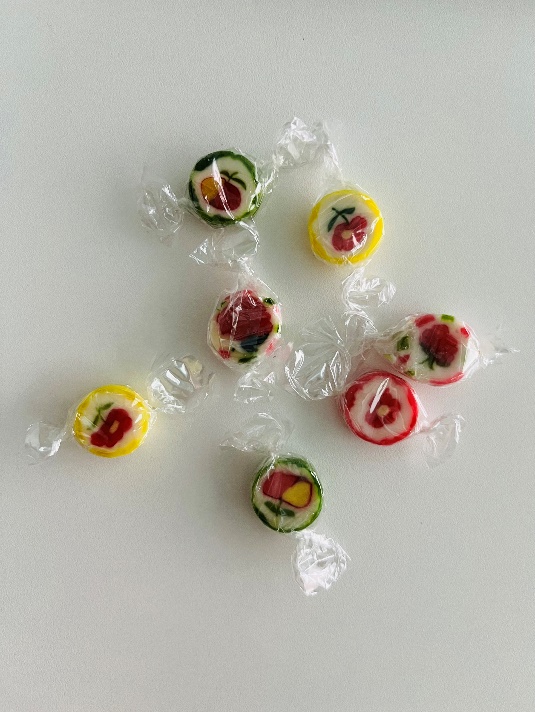 Nesneleri sıralamaNesneleri sıralamaÖrneğin şekillerine, boyutlarına veya renklerine göre.Çatal bıçakları sıralayabilir misiniz? Çekmeceye mi?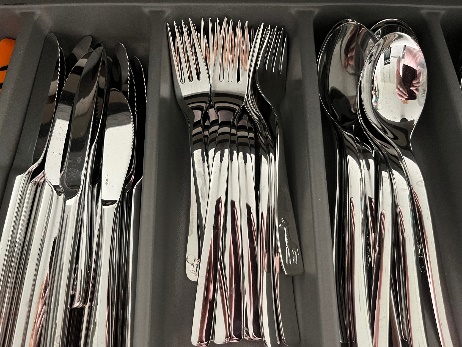    Çamaşırları şunlara göre sıralayabilir    Misin Renkler?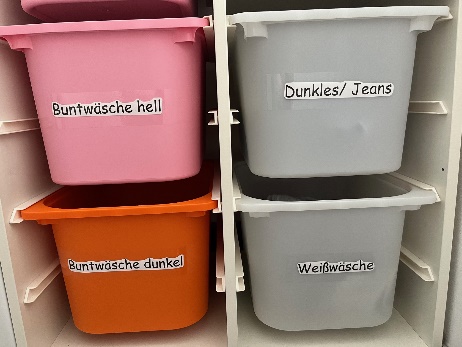 Bulaşık makinesini boşaltabilir misin?Alışverişi kaldırabilir misin?